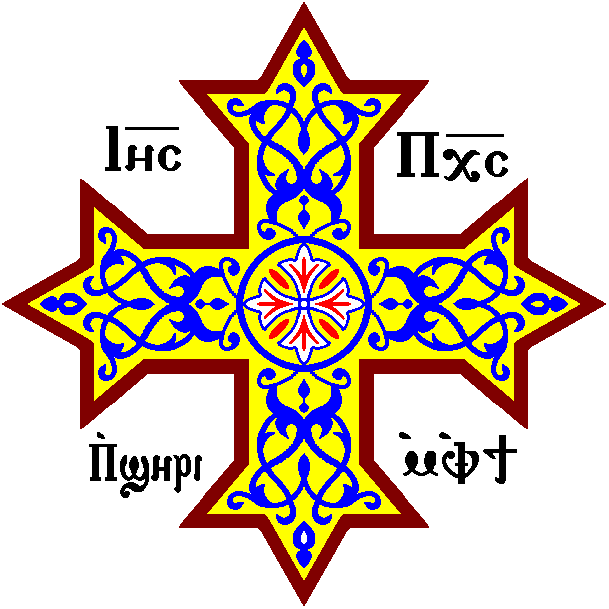 St. Philopateer Coptic Orthodox Church of DallasKindergarten Week 1-The Happiest Day.      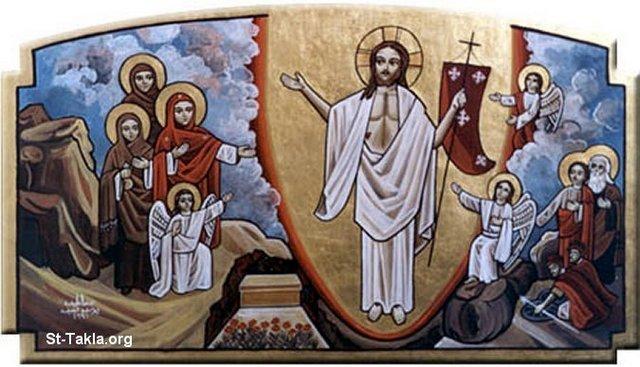 References: Luke 24:1-12, Matthew 28:1-8, Mark 16:1-8, John 20:1-10Bible verse: “He is not here, but is risen” (Luke 24:6)
Homework Questions:How many days did Jesus spend in the tomb?1 day.2 days.3 days.2-what did the Maries find when they arrived at the tomb?a-The big stone was removed.b- There was two stones instead of one.3-what did the angel tell the Maries?a-Don’t cry Jesus is risen.b-I am so sad too.c-I don’t know where is he.4-What did the Maries do after they knew Jesus was alive?a-They were still crying.b-They went and told Jesus friends and disciples.